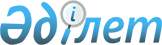 О внесении изменений в решение Казыгуртского районного маслихата от 24 декабря 2013 года № 26/169-V "О районном бюджете на 2014-2016 годы"
					
			Утративший силу
			
			
		
					Решение Казыгуртского районного маслихата Южно-Казахстанской области от 22 апреля 2014 года № 31/204-V. Зарегистрировано Департаментом юстиции Южно-Казахстанской области 25 апреля 2014 года № 2635. Утратило силу в связи с истечением срока применения - (письмо Казыгуртского районного маслихата Южно-Казахстанской области от 19 февраля 2015 года № 22)      Сноска. Утратило силу в связи с истечением срока применения - (письмо Казыгуртского районного маслихата Южно-Казахстанской области от 19.02.2015 № 22).      Примечание РЦПИ.

      В тексте документа сохранена пунктуация и орфография оригинала.

      В соответствии с пунктом 5 статьи 109 Бюджетного кодекса Республики Казахстан от 4 декабря 2008 года, подпунктом 1) пункта 1 статьи 6 Закона Республики Казахстан от 23 января 2001 года «О местном государственном управлении и самоуправлении в Республике Казахстан» и решением Южно-Казахстанского областного маслихата от 15 апреля 2014 года № 26/209-V «О внесении изменений и дополнения в решение Южно-Казахстанского областного маслихата от 10 декабря 2013 года № 21/172-V «Об областном бюджете на 2014-2016 годы», зарегистрированного в Реестре государственной регистрации нормативных правовых актов за № 2608, Казыгуртский районный маслихат РЕШИЛ:



      1. Внести в решение Казыгуртского районного маслихата от 24 декабря 2013 года № 26/169-V «О районном бюджете на 2014-2016 годы» (зарегистрировано в Реестре государственной регистрации нормативных правовых актов за № 2488, опубликовано 17 января 2014 года в газете «Казыгурт тынысы») следующие изменения:



      пункт 1 изложить в новой редакции:

      «1. Утвердить районный бюджет Казыгуртского района на 2014-2016 годы согласно приложени 1 следующих объемах:

      1) доходы – 13 464 425 тысяч тенге, в том числе по:

      налоговым поступлениям – 979 452 тысяч тенге;

      неналоговым поступлениям – 5 606 тысяч тенге;

      поступлениям от продажи основного капитала – 11 000 тысяч тенге;

      поступлениям трансфертов – 12 468 367 тысяч тенге;

      2) затраты – 13 510 563 тысяч тенге;

      3) чистое бюджетное кредитование – 46 016 тысяч тенге, в том числе:

      бюджетные кредиты – 52 782 тысяч тенге;

      погашение бюджетных кредитов – 6 766 тысяч тенге;

      4) сальдо по операциям с финансовыми активами – 0 тенге, в том числе:

      приобретение финансовых активов – 0 тенге;

      поступление от продажи финансовых активов государства – 0 тенге;

      5) дефицит (профицит) бюджета - - 92 154 тысяч тенге;

      6) финансирование дефицит (использование профицита) бюджета – 92 154 тысяч тенге, в том числе:

      поступление займов – 52 782 тысяч тенге;

      погашение займов – 6 353 тысяч тенге;

      используемые остатки бюджетных средств – 45 725 тысячи тенге.».



      Приложения 1 к указанному решению изложить в новой редакции согласно приложениям 1 к настоящему решению.



      2. Настоящее решение вводится в действие с 1 января 2014 года.

      

      Председатель сессии

      районного маслихата                        С. Сманов

      

      Секретарь районного

      маслихата                                  М. Момынов      

      Приложение 1 к решению

      Казыгуртского районного маслихата

      от 22 апреля 2014 года № 31/204-V      Приложение 1 к решению

      Казыгуртского районного маслихата

      от 24 декабря 2013 года № 26/169-V       Районный бюджет на 2014 год
					© 2012. РГП на ПХВ «Институт законодательства и правовой информации Республики Казахстан» Министерства юстиции Республики Казахстан
				Категорий Категорий Категорий Категорий Сумма тысяч тенгеКлассы                НаименованиеКлассы                НаименованиеКлассы                НаименованиеСумма тысяч тенгеПодклассыПодклассыСумма тысяч тенге1. Доходы13 464 4251Налоговые поступления979 45201Подоходный налог229 3972Индивидуальный подоходный налог229 39703Социальный налог198 2551Социальный налог198 25504Hалоги на собственность522 5041Hалоги на имущество457 8213Земельный налог8 9004Hалог на транспортные средства53 8135Единый земельный налог1 97005Внутренние налоги на товары, работы и услуги18 1562Акцизы3 8253Поступления за использование природных и других ресурсов2 6364Сборы за ведение предпринимательской и профессиональной деятельности11 2205Налог на игорный бизнес47507Прочие налоги541Прочие налоги5408Обязательные платежи, взимаемые за совершение юридически значимых действий и (или) выдачу документов уполномоченными на то государственными органами или должностными лицами11 0861Государственная пошлина11 0862Неналоговые поступления5 60601Доходы от государственной собственности2 6843Дивиденды на государственные пакеты акций, находящиеся в государственной собственности895Доходы от аренды имущества, находящегося в государственной собственности2 59506Прочие неналоговые поступления2 9221Прочие неналоговые поступления2 9223Поступления от продажи основного капитала11 00001Продажа государственного имущества, закрепленного за государственными учреждениями1 0001Продажа государственного имущества, закрепленного за государственными учреждениями1 00003Продажа земли и нематериальных активов10 0001Продажа земли10 0004Поступления трансфертов12 468 36702Трансферты из вышестоящих органов государственного управления12 468 3672Трансферты из областного бюджета12 468 367Функциональная группа Функциональная группа Функциональная группа Функциональная группа Функциональная группа Сумма тысяч тенгеФункциональная подгруппа Функциональная подгруппа Функциональная подгруппа Функциональная подгруппа Сумма тысяч тенгеАдминистратор бюджетных программ Администратор бюджетных программ Администратор бюджетных программ Сумма тысяч тенгеПрограммаПрограммаСумма тысяч тенгеНаименованиеСумма тысяч тенге2.Затраты13 510 56301Государственные услуги общего характера334 0611Представительные, исполнительные и другие органы, выполняющие общие функции государственного управления302 452112Аппарат маслихата района (города областного значения)16 971001Услуги по обеспечению деятельности маслихата района (города областного значения)16 926003Капитальные расходы государственного органа45122Аппарат акима района (города областного значения)74 203001Услуги по обеспечению деятельности акима района (города областного значения)72 667003Капитальные расходы государственного органа1 536123Аппарат акима района в городе, города районного значения, поселка, села, сельского округа211 278001Услуги по обеспечению деятельности акима района в городе, города районного значения, поселка, села, сельского округа202 812022Капитальные расходы государственного органа8 4662Финансовая деятельность1 500459Отдел экономики и финансов района (города областного значения)1 500003Проведение оценки имущества в целях налогообложения1 000010Приватизация, управление коммунальным имуществом, постприватизационная деятельность и регулирование споров, связанных с этим 300011Учет, хранение, оценка и реализация имущества, поступившего в коммунальную собственность2009Прочие государственные услуги общего характера30 109459Отдел экономики и финансов района (города областного значения)30 109001Услуги по реализации государственной политики в области формирования и развития экономической политики, государственного планирования, исполнения бюджета и управления коммунальной собственностью района (города областного значения)27 791015Капитальные расходы государственного органа2 31802Оборона18 5821Военные нужды11 181122Аппарат акима района (города областного значения)11 181005Мероприятия в рамках исполнения всеобщей воинской обязанности11 1812Организация работы по чрезвычайным ситуациям7 401122Аппарат акима района (города областного значения)7 401006Предупреждение и ликвидация чрезвычайных ситуаций масштаба района (города областного значения)6 800007Мероприятия по профилактике и тушению степных пожаров районного (городского) масштаба, а также пожаров в населенных пунктах, в которых не созданы органы государственной противопожарной службы60103Общественный порядок, безопасность, правовая, судебная, уголовно-исполнительная деятельность5 4009Прочие услуги в области общественного порядка и безопасности5 400458Отдел жилищно-коммунального хозяйства, пассажирского транспорта и автомобильных дорог района (города областного значения)5 400021Обеспечение безопасности дорожного движения в населенных пунктах5 40004Образование8 869 9021Дошкольное воспитание и обучение733 627464Отдел образования района (города областного значения)733 627040Реализация государственного образовательного заказа в дошкольных организациях образования733 6272Начальное, основное среднее и общее среднее образование5 596 780123Аппарат акима района в городе, города районного значения, поселка, села, сельского округа7 505005Организация бесплатного подвоза учащихся до школы и обратно в аульной (сельской) местности7 505464Отдел образования района (города областного значения)5 589 275003Общеобразовательное обучение5 562 119006Дополнительное образование для детей27 1569Прочие услуги в области образования2 539 495464Отдел образования района (города областного значения)205 871001Услуги по реализации государственной политики на местном уровне в области образования14 001005Приобретение и доставка учебников, учебно-методических комплексов для государственных учреждений образования района (города областного значения)39 759007Проведение школьных олимпиад, внешкольных мероприятий и конкурсов районного (городского) масштаба430012Капитальные расходы государственного органа1 312015Ежемесячная выплата денежных средств опекунам (попечителям) на содержание ребенка-сироты (детей-сирот), и ребенка (детей), оставшегося без попечения родителей28 978067Капитальные расходы подведомственных государственных учреждений и организаций121 391472Отдел строительства, архитектуры и градостроительства района (города областного значения)2 333 624037Строительство и реконструкция объектов образования2 333 62406Социальная помощь и социальное обеспечение448 3452Социальная помощь410 630451Отдел занятости и социальных программ района (города областного значения)410 630002Программа занятости16 733005Государственная адресная социальная помощь177006Оказание жилищной помощи15 210007Социальная помощь отдельным категориям нуждающихся граждан по решениям местных представительных органов43 793010Материальное обеспечение детей-инвалидов, воспитывающихся и обучающихся на дому1 346014Оказание социальной помощи нуждающимся гражданам на дому27 786016Государственные пособия на детей до 18 лет295 070017Обеспечение нуждающихся инвалидов обязательными гигиеническими средствами и предоставление услуг специалистами жестового языка, индивидуальными помощниками в соответствии с индивидуальной программой реабилитации инвалида9 976023Обеспечение деятельности центров занятости населения5399Прочие услуги в области социальной помощи и социального обеспечения37 715451Отдел занятости и социальных программ района (города областного значения)37 715001Услуги по реализации государственной политики на местном уровне в области обеспечения занятости и реализации социальных программ для населения29 802011Оплата услуг по зачислению, выплате и доставке пособий и других социальных выплат3 404021Капитальные расходы государственного органа4 50907Жилищно-коммунальное хозяйство1 680 8181Жилищное хозяйство87 679458Отдел жилищно-коммунального хозяйства, пассажирского транспорта и автомобильных дорог района (города областного значения)10 899041Ремонт и благоустройство объектов в рамках развития городов и сельских населенных пунктов по Дорожной карте занятости 202010 899464Отдел образования района (города областного значения)20 780026Ремонт объектов в рамках развития городов и сельских населенных пунктов по Дорожной карте занятости 202020 780472Отдел строительства, архитектуры и градостроительства района (города областного значения)56 000003Проектирование, строительство и (или) приобретение жилья коммунального жилищного фонда6 000004Проектирование, развитие, обустройство и (или) приобретение инженерно-коммуникационной инфраструктуры 50 0002Коммунальное хозяйство1 511 299458Отдел жилищно-коммунального хозяйства, пассажирского транспорта и автомобильных дорог района (города областного значения)1 511 299012Функционирование системы водоснабжения и водоотведения8 120028Развитие коммунального хозяйства1 503 1793Благоустройство населенных пунктов81 840123Аппарат акима района в городе, города районного значения, поселка, села, сельского округа5 166009Обеспечение санитарии населенных пунктов1 566011Благоустройство и озеленение населенных пунктов3 600458Отдел жилищно-коммунального хозяйства, пассажирского транспорта и автомобильных дорог района (города областного значения)76 674015Освещение улиц в населенных пунктах4 210016Обеспечение санитарии населенных пунктов4 956018Благоустройство и озеленение населенных пунктов67 50808Культура, спорт, туризм и информационное пространство464 9851Деятельность в области культуры282 762455Отдел культуры и развития языков района (города областного значения)108 111003Поддержка культурно-досуговой работы108 111472Отдел строительства, архитектуры и градостроительства района (города областного значения)174 651011Развитие объектов культуры174 6512Спорт84 129465Отдел физической культуры и спорта района (города областного значения)84 129001Услуги по реализации государственной политики на местном уровне в сфере физической культуры и спорта9 168004Капитальные расходы государственного органа1 401005Развитие массового спорта и национальных видов спорта65 077006Проведение спортивных соревнований на районном (города областного значения) уровне1 203007Подготовка и участие членов сборных команд района (города областного значения) по различным видам спорта на областных спортивных соревнованиях6 500032Капитальные расходы подведомственных государственных учреждений и организаций7803Информационное пространство54 631455Отдел культуры и развития языков района (города областного значения)43 643006Функционирование районных (городских) библиотек33 752007Развитие государственного языка и других языков народа Казахстана9 891456Отдел внутренней политики района (города областного значения)10 988002Услуги по проведению государственной информационной политики через газеты и журналы9 500005Услуги по проведению государственной информационной политики через телерадиовещание1 4889Прочие услуги по организации культуры, спорта, туризма и информационного пространства43 463455Отдел культуры и развития языков района (города областного значения)12 186001Услуги по реализации государственной политики на местном уровне в области развития языков и культуры8 784010Капитальные расходы государственного органа1 227032Капитальные расходы подведомственных государственных учреждений и организаций2 175456Отдел внутренней политики района (города областного значения)31 277001Услуги по реализации государственной политики на местном уровне в области информации, укрепления государственности и формирования социального оптимизма граждан15 047003Реализация мероприятий в сфере молодежной политики14 660006Капитальные расходы государственного органа1 57010Сельское, водное, лесное, рыбное хозяйство, особо охраняемые природные территории, охрана окружающей среды и животного мира, земельные отношения338 3251Сельское хозяйство185 027472Отдел строительства, архитектуры и градостроительства района (города областного значения)79 498010Развитие объектов сельского хозяйства79 498473Отдел ветеринарии района (города областного значения)59 319001Услуги по реализации государственной политики на местном уровне в сфере ветеринарии10 347003Капитальные расходы государственного органа1 201005Обеспечение функционирования скотомогильников (биотермических ям)7 000006Организация санитарного убоя больных животных8 478007Организация отлова и уничтожения бродячих собак и кошек4 025008Возмещение владельцам стоимости изымаемых и уничтожаемых больных животных, продуктов и сырья животного происхождения10 783009Проведение ветеринарных мероприятий по энзоотическим болезням животных17 485477Отдел сельского хозяйства и земельных отношений района (города областного значения)46 210001Услуги по реализации государственной политики на местном уровне в сфере сельского хозяйства и земельных отношений35 326003Капитальные расходы государственного органа1 660099Реализация мер по оказанию социальной поддержки специалистов9 2246Земельные отношения10 000477Отдел сельского хозяйства и земельных отношений района (города областного значения)10 000011Землеустройство, проводимое при установлении границ районов, городов областного значения, районного значения, сельских округов, поселков, сел10 0009Прочие услуги в области сельского, водного, лесного, рыбного хозяйства, охраны окружающей среды и земельных отношений143 298473Отдел ветеринарии района (города областного значения)143 298011Проведение противоэпизоотических мероприятий143 29811Промышленность, архитектурная, градостроительная и строительная деятельность34 8882Архитектурная, градостроительная и строительная деятельность34 888472Отдел строительства, архитектуры и градостроительства района (города областного значения)34 888001Услуги по реализации государственной политики в области строительства, архитектуры и градостроительства на местном уровне23 583013Разработка схем градостроительного развития территории района, генеральных планов городов районного (областного) значения, поселков и иных сельских населенных пунктов10 000015Капитальные расходы государственного органа1 30512Транспорт и коммуникации121 3911Автомобильный транспорт121 391458Отдел жилищно-коммунального хозяйства, пассажирского транспорта и автомобильных дорог района (города областного значения)121 391022Развитие транспортной инфраструктуры16 626023Обеспечение функционирования автомобильных дорог104 76513Прочие179 9823Поддержка предпринимательской деятельности и защита конкуренции12 131469Отдел предпринимательства района (города областного значения)12 131001Услуги по реализации государственной политики на местном уровне в области развития предпринимательства и промышленности10 665004Капитальные расходы государственного органа1 4669Прочие167 851123Аппарат акима района в городе, города районного значения, поселка, села, сельского округа107 164040Реализация мер по содействию экономическому развитию регионов в рамках Программы «Развитие регионов»107 164458Отдел жилищно-коммунального хозяйства, пассажирского транспорта и автомобильных дорог района (города областного значения)25 990001Услуги по реализации государственной политики на местном уровне в области жилищно-коммунального хозяйства, пассажирского транспорта и автомобильных дорог22 277013Капитальные расходы государственного органа3 713459Отдел экономики и финансов района (города областного значения)34 697008Разработка технико-экономического обоснования местных бюджетных инвестиционных проектов и концессионных проектов и проведение его экспертизы15 414012Резерв местного исполнительного органа района (города областного значения)19 28314Обслуживание долга91Обслуживание долга9459Отдел экономики и финансов района (города областного значения)9021Обслуживание долга местных исполнительных органов по выплате вознаграждений и иных платежей по займам из областного бюджета915Трансферты1 013 8751Трансферты1 013 875459Отдел экономики и финансов района (города областного значения)1 013 875006Возврат неиспользованных (недоиспользованных) целевых трансфертов7 342024Целевые текущие трансферты в вышестоящие бюджеты в связи с передачей функций государственных органов из нижестоящего уровня государственного управления в вышестоящий1 006 5333. Чистое бюджетное кредитование46 016Бюджетные кредиты52 78210Сельское, водное, лесное, рыбное хозяйство, особо охраняемые природные территории, охрана окружающей среды и животного мира, земельные отношения52 7821Сельское хозяйство52 782477Отдел сельского хозяйства и земельных отношений района (города областного значения)52 782004Бюджетные кредиты для реализации мер социальной поддержки специалистов52 782Погашение бюджетных кредитов6 7665Погашение бюджетных кредитов6 76601Погашение бюджетных кредитов6 7661Погашение бюджетных кредитов, выданных из государственного бюджета6 76611Погашение бюджетных кредитов, выданных из местного бюджета до 2005 года юридическим лицам41313Погашение бюджетных кредитов, выданных из местного бюджета физическим лицам6 3534. Сальдо по операциям с финансовыми активами0Приобретение финансовых активов0Поступления от продажи финансовых активов государства05.Дефицит (профицит) бюджета-92 1546.Финансирование дефицита (использование профицита) бюджета92 154Поступление займов52 782Погашение займов6 35316Погашение займов6 3531Погашение займов6 353459Отдел экономики и финансов района (города областного значения)6 353005Погашение долга местного исполнительного органа перед вышестоящим бюджетом6 353Используемые остатки бюджетных средств45 725